桃園市中興國中108學年度第一學期第二次主題書展                                                            班級：     座號：                                                    姓名：跨越譯世界，閱讀無國界和村上春樹閒話家常，與莎士比亞秉燭對談。神遊哈利波特的扉頁，羅琳迎面而來……。透過翻譯，我們得以跨越異國語言的藩籬，異國文學蘊含著各國精彩文化思想等待我們去挖掘。讓我們以閱讀追隨異國作者的內心世界，一起遨翔在多元文學之中；讓我們傾聽不同文化背景下的閱讀體驗；也讓我們能親炙異國文學豐富的內涵。文學無國界，不會因不同語言書寫而有隔閡，同樣能感受到文字裡的震撼。	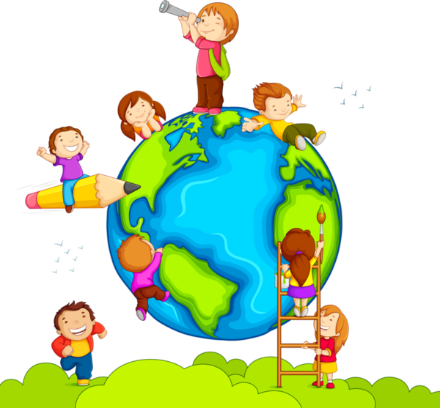 PART1：本次書展中，哪一本書最吸引你？書名： 在此書中哪一句話讓你印象深刻？請註明出處頁數？收錄在本書中第_______頁的佳句是：__________________________________收錄在本書中第_______頁的佳句是：__________________________________PART2：閱讀心得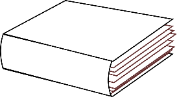 